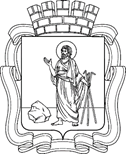 РОССИЙСКАЯ ФЕДЕРАЦИЯКемеровская область - КузбассПрокопьевский городской округПРОКОПЬЕВСКИЙ ГОРОДСКОЙ СОВЕТ НАРОДНЫХ ДЕПУТАТОВ6-го созыва(сорок четвертая сессия)Решение №  306от   24. 09. 2021принято Прокопьевским городскимСоветом народных депутатов24. 09. 2021О внесении изменений в решение Прокопьевского городского Совета народных депутатов от 14.02.2019 
№ 060 «О предоставлении социальной поддержки детям, обучающимся в муниципальных общеобразовательных учреждениях Прокопьевского городского округа» Руководствуясь статьей 43 Федерального закона от 06.10.2003 № 131-ФЗ 
«Об общих принципах организации местного самоуправления в Российской Федерации», Уставом муниципального образования «Прокопьевский городской округ Кемеровской области-Кузбасса»,Прокопьевский городской Совет народных депутатовРЕШИЛ:Внести в решение Прокопьевского городского Совета народных депутатов от 14.02.2019 № 060 «О предоставлении социальной поддержки детям, обучающимся в муниципальных общеобразовательных учреждениях Прокопьевского городского округа» следующее изменение:1.1. Изложить подпункт 3.2. в новой редакции:«3.2. Обучающимся, указанным в пункте 2.2., - в размере 50 рублей один раз 
в учебный день в период учебного года на одного обучающегося.».Настоящее решение подлежит опубликованию в газете «Шахтерская правда», вступает в силу после его официального опубликования
и распространяет свое действие на правоотношения, возникшие с 02.09.2021 года.Контроль за исполнением настоящего решения возложить на комитетыПрокопьевского городского Совета народных депутатов по вопросам: социальной политики (П.П.Худяков); бюджета, налоговой политики 
и финансов (А.П. Булгак).Председатель Прокопьевскогогородского Совета народных депутатов 							Н.А. Бурдина	Главагорода Прокопьевска 								А.Б. Мамаев« 24 »  сентября  2021 (дата подписания)